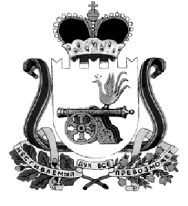 АДМИНИСТРАЦИЯ МУНИЦИПАЛЬНОГО ОБРАЗОВАНИЯ«КАРДЫМОВСКИЙ  РАЙОН» СМОЛЕНСКОЙ ОБЛАСТИ П О С Т А Н О В Л Е Н И Еот 21.09.2020 № 00551Администрация муниципального образования «Кардымовский район» Смоленской областипостановляет:Внести в муниципальную программу «Детство», утверждённую постановлением Администрации муниципального образования «Кардымовский район» Смоленской области от 03.03.2020 № 00152 «Об утверждении муниципальной программы «Детство»,  следующие изменения: 1.1.  Позицию «Объёмы и источники финансирования Программы» изложить в следующей редакции:1.2. Раздел «4. Ресурсное  обеспечение Программы»  изложить в следующей редакции:«Общий объем финансирования Программы составит 796,0 тыс. рублей, в т.ч. за счет средств районного бюджета 796,0 тыс. рублей. По годам объем финансирования будет следующим:2020 год – 46,0 тыс. руб., из них средства районного бюджета 46,0 тыс. руб.,2021 год – 150,0 тыс. руб., из них средства районного бюджета 150,0 тыс. руб.,2022 год  - 150,0 тыс. руб., из них средства районного бюджета 150,0 тыс. руб.,2023 год – 150,0 тыс. руб., из них средства районного бюджета 150,0 тыс. руб.,2024 год – 150,0 тыс. руб., из них средства районного бюджета 150,0 тыс. руб., – 150,0 тыс. руб., из них средства районного бюджета 150,0 тыс. руб.».1.3. В Задаче 2 «Создание благоприятных условий для выявления, развития и поддержки одаренных детей в интересах  личности, общества, государства, обеспечение их личностной, социальной самореализации и профессионального самоопределения» Перечня программных мероприятий: - пункт 2.2 читать в следующей редакции:- пункт 2.3 читать в следующей редакции:- пункт 2.4 читать в следующей редакции:- пункт 2.5 читать в следующей редакции:- пункт 2.6 читать в следующей редакции:- пункт 2.9 читать в следующей редакции:- пункт 2.11 читать в следующей редакции:-  графу «итого» читать в следующей редакции:В  Задаче 3 «Увеличение числа участников мероприятий, посвященных историко-культурному наследию, традициям культуры Смоленской области» Перечня программных мероприятий: - пункт 3.4 читать в следующей редакции:- пункт 3.7 читать в следующей редакции:- пункт 3.9 читать в следующей редакции:- пункт 3.11 читать в следующей редакции:- пункт 3.12 читать в следующей редакции:- пункт 3.13 читать в следующей редакции:- пункт 3.15 читать в следующей редакции:-  графу «итого» читать в следующей редакции:1.5.  В  Задаче 4 «Обеспечение детей путевками в оздоровительные учреждения круглогодичного действия, расположенные на территории Смоленской области и за ее пределами, детей школьного возраста до 15 лет включительно» Перечня программных мероприятий: - пункт 4.3 читать в следующей редакции:-  графу «итого» читать в следующей редакции:1.6. В  Задаче 6 «Увеличение количества семей с детьми, охваченных мероприятиями, направленными на укрепление института семьи, пропаганду  семейных ценностей» Перечня программных мероприятий: - пункт 6.5 читать в следующей редакции:-  графу «итого» читать в следующей редакции:1.7.  В  Задаче 8 «Обеспечение государственной поддержки семей, находящихся в трудной жизненной ситуации» Перечня программных мероприятий: - пункт 8.1 читать в следующей редакции:- пункт 8.2 читать в следующей редакции:-  графу «итого» читать в следующей редакции:1.8.Графу «Всего по программе»  Перечня программных мероприятий читать в следующей редакции:2. Настоящее постановление разместить на официальном сайте Администрации муниципального образования «Кардымовский район» Смоленской области в сети «Интернет».3. Контроль исполнения настоящего постановления возложить на заместителя Главы муниципального образования «Кардымовский район» Смоленской области (Н.В. Игнатенкова).Визы:О внесении изменений в муниципальную программу «Детство», утвержденную постановлением Администрации муниципального образования «Кардымовский район» Смоленской области от 03.03.2020 № 00152Объемы  и  источники  финансирования
Программы                           Общий объем финансирования Программы составит 796,0 тыс. рублей, в т.ч. за счет средств районного бюджета 796,0 тыс. рублей: 2020 год – 46,0 тыс. рублей,2021 год – 150,0 тыс. рублей,2022 год – 150,0 тыс. рублей,2023 год – 150,0 тыс. рублей,2024 год – 150,0 тыс. рублей,2025 год – 150,0 тыс. рублей.2.2«Организация и проведение муниципального конкурса «Ученик года»2020-2025 гг.Образовательные организации, Отдел образования 35077777Районный бюджет2.3«Организация и проведение муниципального этапа предметных олимпиад, подготовка учащихся на областной этап предметных олимпиад»2020-2025 гг.Образовательные организации, Отдел образования 35077777Районный бюджет2.4«Организация и проведение муниципального этапа краеведческой конференции»2020-2025 гг.Образовательные организации, Отдел образования 35077777Районный бюджет2.5«Награждение одаренных выпускников 11 класса Почетными грамотами Администрации муниципального образования «Кардымовский район» Смоленской области и денежными премиями»  2020-2025 гг.Образовательные организации, Отдел образования 35077777Районный бюджет2.6«Организация и проведение муниципального этапа Рождественских чтений»2020-2025 гг.Отдел образования 35077777Районный бюджет2.9«Проведение районных конкурсов детского творчества»2020-2025 гг.Отдел образования 20044444Районный бюджет2.11«Организация и проведение районной научно – практической конференции школьников»2020-2025 гг.Отдел образования 6001212121212Районный бюджет«Итого:в том числе:средства районного бюджета»321,0321,011,011,062,062,062,062,062,062,062,062,062,062,03.4«Праздник лучших читателей «Суперчитатель года»2020-2025 гг.ЦБС 2,500,50,50,50,50,5Районный бюджет3.7«Посвящение  в читатели «Путешествие в Читайгород»2020-2025 гг.ЦБС 5011111Районный бюджет3.9«Районный фестиваль эрудитов «Хрустальный совенок»2020-2025 гг.ЦКС 10022222Районный бюджет3.11«Районный фестиваль фольклорных коллективов «Красная горка»2020-2025 гг.ЦКС 15033333Районный бюджет3.12«Районный конкурс детского творчества «Звездная дорожка» по номинациям:- поэзия и проза- рисунок-вокальное мастерство-хореография»2020-2025 гг.ЦКС, ЦБС, ДШИ 20044444Районный бюджет3.13«Районный фестиваль кукольных коллективов «Куклы делают мир добрее»2020-2025 гг.ЦКС10022222Районный бюджет3.15«Районный конкурс среди юношей «Мы ловкость, смекалка, выносливость»2020-2025 гг.ЦКС10022222Районный бюджет«Итого:в том числе:средства районного бюджета»84,584,52,02,016,516,516,516,516,516,516,516,516,516,54.3«Софинансирование расходов, связанных с организацией отдыха, оздоровления детей и подростков в лагерях с дневным пребыванием на базе образовательных учреждений в период школьных каникул на территории муниципального образования «Кардымовский район» Смоленской области»2020-2025 гг.Отдел образования107,88,819,819,819,819,819,8Районный бюджет«Итого:в том числе:средства районного бюджета»109,0109,09,09,020,020,020,020,020,020,020,020,020,020,06.5«Подготовка и проведение в Кардымовском районе мероприятий, посвященных:- Дню семьи- Дню защиты детей- Дню семьи, любви и верности- Дню матери- Дню инвалида-Проведению новогодней елки для малообеспеченных семей»2020-2025 гг.Отдел социальной защиты населенияв Смоленском районе, Отдел культуры,Отдел образования117,5522,522,522,522,522,5Районный бюджет«Итого:в том числе:средства районного бюджета»129,5129,57,07,024,524,524,524,524,524,524,524,524,524,58.1«Обучающие семинары (правовые новости, изучение опыта работы) с привлечением всех заинтересованных структур»2020-2025 гг.Отдел образования25055555Районный бюджет8.2«Издание буклетов по различным темам, касающимся вопросов семьи, материнства и детства»2020-2025 гг.Отдел образования25055555Районный бюджет«Итого:в том числе:средства районного бюджета»50,050,00010101010101010101010«Всего по программе:в том числе:796,046,0150,0150,0150,0150,0150,0средства районного бюджета»796,046,0150,0150,0150,0150,0150,0Глава муниципального образования «Кардымовский район» Смоленской областиП.П. НикитенковОтп. 1 экз – в делоИсп. Е.Г. Киселева – главный специалист Отдела образования Администрации муниципального образования «Кардымовский район» Смоленской областиТел. 4-21-56Разослать:начальник Отдела образования Администрации муниципального образования «Кардымовский район» Смоленской области – С.В. Федорова_____________(подпись)_____________(дата)начальник Отдела экономики, инвестиций, имущественных отношений Администрации муниципального образования «Кардымовский район» Смоленской области – А.В. Языкова_____________(подпись)_____________(дата)начальник Финансового управления Администрации муниципального образования «Кардымовский район» Смоленской области – Т.П. Толмачёва_____________(подпись)_____________(дата)заместитель Главы муниципального образования «Кардымовский район» Смоленской области – Н.В. Игнатенкова_____________(подпись)_____________(дата)начальник Отдела правовой работы и делопроизводства Администрации муниципального образования «Кардымовский район» Смоленской области – В.В. Мартынов_____________(подпись)_____________(дата)управляющий  делами Администрации муниципального образования «Кардымовский район» Смоленской области – Т.М. Агафонова_____________(подпись)_____________(дата)